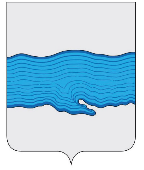 Ивановская областьПриволжский муниципальный районПлесское городское поселениеВЕСТНИКСОВЕТА И АДМИНИСТРАЦИИПЛЕССКОГО ГОРОДСКОГО ПОСЕЛЕНИЯВыпуск № 318.03.2020№ 3 от 18.03.2020Официальное издание нормативно-правовых актовСовета и администрации Плёсского городского поселенияСОДЕРЖАНИЕ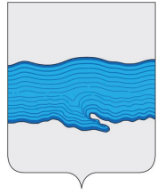 Совет Плесского городского поселенияПриволжского муниципального районаИвановской областиРЕШЕНИЕг. Плесот «18» марта 2020 г.                                                                                                                                     № 5О введении на территории Плесского городского поселения Приволжского муниципального района Ивановской области режима повышенной готовностиВ соответствии с федеральными законами от 21.12.1994 № 68-ФЗ «О защите населения и территорий от чрезвычайных ситуаций природного и техногенного характера», от 30.03.1999 № 52-ФЗ «О санитарно-эпидемиологическом благополучии населения», постановлением Главного государственного санитарного врача Российской Федерации от 02.03.2020 №5 «О дополнительных мерах по снижению рисков завоза и распространения новой коронавирусной инфекции (2019-nCoV), на основании Указа Губернатора Ивановской области от 17.03.2020 № 23-уг «О введении на территории Ивановской области режима повышенной готовности» и в целях предотвращения распространения новой коронавирусной инфекции (2019-nCoV) на территории Плесского городского поселения Приволжского муниципального района Ивановской области, Совет Плесского городского поселения РЕШИЛ:Ввести с 18.03.2020 г. на территории Плесского городского поселения режим повышенной готовности.Обязать граждан, прибывших из Китайской Народной Республики, Республики Корея, Итальянской Республики, Исламской Республики Иран, Французской Республики, Федеративной Республики Германия, Королевства Испания, а также других государств с неблагополучной ситуацией с распространением новой коронавирусной инфекции (2019-nCoV) в соответствии с информацией на сайте Всемирной организации здравоохранения в информационно-телекоммуникационной сети Интернет (www.who.int):Обеспечить свою изоляцию на дому на 14 дней со дня возвращения в Российскую Федерацию.Соблюдать постановления санитарных врачей о нахождении в изоляции на дому.Рекомендовать гражданам, прибывшим из иных государств, не указанных в пункте2 настоящего решения:Обеспечить свою изоляцию на дому на 14 дней со дня возвращения в Российскую Федерацию.Незамедлительно сообщать о своем возвращении на территорию Плесского городского поселения, месте, датах пребывания за пределами Российской Федерации по номеру телефона горячей линии Департамента здравоохранения Ивановской области 8 (4932) 93-97-97.При появлении первых респираторных симптомов незамедлительно обратиться за медицинской помощью на дому (без посещения медицинских организаций).Запретить с 18.03.2020 г. до отмены запрета проведение на территории Плесского городского поселения театрально-зрелищных, культурно-просветительских, спортивных и других массовых мероприятий с числом участников более 50 человек.Руководителям образовательных организаций, расположенных на территории Плесского городского поселения, принять меры по реализации с 18.03.2020 г. образовательных программ с использованием технологий, позволяющих обеспечивать взаимодействие обучающегося и педагогических работников опосредованно (на расстоянии), в том числе с применением электронного обучения и дистанционных образовательных технологий.Руководителям образовательных организаций, реализующих образовательные программы дошкольного образования, расположенных на территории Плесского городского поселения, обеспечить:Ежедневное проведение мероприятий по измерению температуры тела воспитанников.В случае выявления лиц с повышенной температурой незамедлительно отстранять их от посещения учреждения, информировать медицинскую организацию, оказывающую первичную медико-санитарную помощь.Руководителям санаторно-курортных организаций, домов отдыха и частных гостиниц, расположенных на территории Плесского городского поселения, организовать регулярное измерение температуры тела и изучение эпиданамнеза всех прибывающих граждан. В случае выявления лиц с повышенной температурой незамедлительно отстранять их от посещения учреждения, информировать ближайшую медицинскую организацию, оказывающую первичную медико-санитарную помощь.Обязать всех работодателей, осуществляющих деятельность на территории Плесского городского поселения:Оказывать работникам содействие в обеспечении соблюдения режима самоизоляции на дому на установленный срок (14 дней).При поступлении запроса Управления Федеральной службы по надзору в сфере защиты прав потребителей и благополучия человека по Ивановской области незамедлительно представлять информацию о всех контактах заболевшего новой коронавирусной инфекцией (2019-nCoV) в связи с исполнением им трудовых функций, обеспечить проведение дезинфекции помещений, где находился заболевший.Обеспечить измерение температуры тела работникам на рабочих местах с обязательным отстранением от нахождения на рабочем месте лиц с повышенной температурой тела.Отказаться от проведения мероприятий с участием иностранных граждан и межрегиональных мероприятий, а также от участия в таких мероприятиях.Не направлять работников в служебные командировки, за исключением крайней необходимости.Обеспечить проведение мероприятий по дезинфекции мест общего пользования, размещать при входах и в местах наибольшего скопления людей антисептические средства для работников и лиц, посещающих организации, устройства для обеззараживания воздуха.Участвовать в информировании населения о мерах по противодействию распространения в Плесском городском поселении новой коронавирусной инфекции (2019-nCoV), в том числе о необходимости соблюдения требований и рекомендаций, указанных в настоящем решении.Обязать руководителей аптечных учреждений независимо от организационно-правовой формы собственности обеспечить наличие неснижаемого запаса противовирусных, антибактериальных препаратов для лечения новой коронавирусной инфекции (2019-nCoV), средств индивидуальной защиты в аптечных учреждениях поселения.Руководителям предприятий торговли и общественного питания и организации досуга граждан:Обеспечить расстановку столов и иного инвентаря, чтобы расстояние между посетителями было не менее одного метра. Организовать регулярную обработку дезинфицирующим раствором поверхности с наиболее интенсивным контактом рук потребителей. Организовать работу по минимизации очередей и скоплений покупателей.        11.  Комиссии по чрезвычайным ситуациям и обеспечению пожарной безопасности  Плесского городского поселения обеспечить координацию деятельности органов местного самоуправления и организаций Плесского городского поселения.      12. Рекомендовать Врип Главы Плесского городского поселения создать оперативный штаб по реализации мер профилактики и контроля за распространением новой коронавирусной инфекции (2019-nCoV) на территории Плесского городского поселения.13. Установить, что распространение новой коронавирусной инфекции (2019-nCoV) является в сложившихся условиях чрезвычайным и непредотвратимым обстоятельством, повлекшим введение режима повышенной готовности в соответствии с Федеральным законом от 21.12.1994  № 68-ФЗ «О защите населения и территорий от чрезвычайных ситуаций природного и техногенного характера», который является обстоятельством непреодолимой силы.14. Контроль за выполнением настоящего решения возложить на администрацию Плесского городского поселения.15. Опубликовать решение в официальном издании нормативно-правовых актов Совета и Администрации «Вестник Совета и Администрации Плесского городского поселения».16.  Настоящее решение вступает в силу с момента опубликования.      Председатель Совета Плесского городского поселения                           Т.О. Каримов№ и дата принятия ДокументаНаименование документаНомера страницСовет Плёсского городского поселенияСовет Плёсского городского поселенияот 18.03.2020 № 5Решение «О введении на территории Плесского городского поселения Приволжского муниципального района Ивановской области режима повышенной готовности»3